Monarch Intake FormName ________________________________________ Phone (day) _____________________ (evening) _____________________Address _____________________________________ City/State/Zip _________________________________ DOB ___________Occupation _____________________________________________ Employer ___________________________________________Email _______________________________________________ Primary Physician _______________________________________Emergency Contact ____________________________________ Relationship __________________ Phone __________________How did you hear about us? ____________________________________________________________________________________Medical Information Are you taking any medications? ☐ yes ☐ noIf yes, please list name and use: ____________________________________________________________________Are you currently pregnant? ☐ yes ☐ noIf yes, how far along? ______________________________Any high risk factors? ______________________________Do you suffer from chronic pain? ☐ yes ☐ noIf yes, please explain ______________________________What makes it better? ____________________________________________________________________________What makes it worse? ___________________________________________________________________________Have you had any orthopedic injuries? ☐ yes ☐ noIf yes, please list: ________________________________Please indicate any of the following that apply to you.☐ Cancer☐ Headaches/Migraines☐ Arthritis☐ Diabetes☐ Joint Replacement(s)☐ High/Low Blood Pressure☐ Neuropathy☐ Fibromyalgia☐ Stroke☐ Heart Attack☐ Kidney Dysfunction☐ Blood Clots☐ Numbness☐Sprains or StrainsExplain any conditions you have marked above:________________________________________________________________________________________________________________________________________________Massage or Reiki InformationHave you had a professional massage or Reiki therapy before? ☐ yes ☐ noFOR MASSAGE: what type of massage are you seeking?☐ Relaxation ☐ Therapeutic/Deep TissueOther ___________________________________________What pressure do you prefer?☐ Light ☐ Medium ☐ DeepAre there any areas (feet, face, abdomen, etc.) you do notwant massaged? ☐ yes ☐ noFOR REIKI: what are your goals/what would you like to focus on?______________________________________________________________________________________________________________________________________________________________________________Do you have any allergies or sensitivities? ☐ yes ☐ noPlease explain ________________________________Please explain _______________________________Please circle any areas of discomfort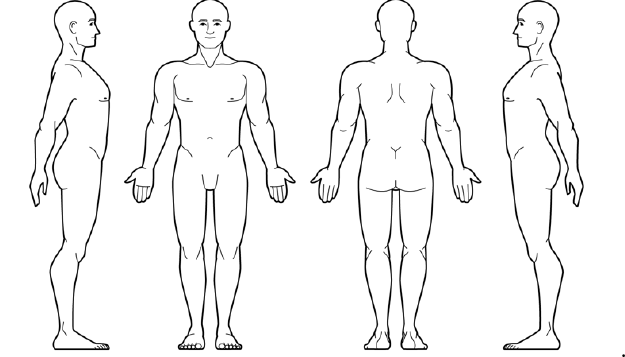 By signing below, you agree to the following.I have completed this form to the best of my ability and knowledgeand agree to inform my therapist if any of the above informationchanges at any time.Client Signature __________________________ Date __________Monarch Therapist Signature _______________________ Date __________